INDICAÇÃO Nº 5940/2017Indica ao Poder Executivo Municipal o reforço no patrulhamento da Guarda Civil Municipal na Rua General Osório, no bairro Vila Pires. Excelentíssimo Senhor Prefeito Municipal, Nos termos do Art. 108 do Regimento Interno desta Casa de Leis, dirijo-me a Vossa Excelência para sugerir que, por intermédio do Setor competente, promova o reforço no patrulhamento da Guarda Civil Municipal na Rua General Osório, especialmente na altura do nº 950, no bairro Vila Pires, neste município. Justificativa:Esta vereadora foi procurada por diversos munícipes relatando que têm se tornado constantes os atos de furto de veículos e vandalismo na Rua General Osório, em especial na altura do nº 950. Os moradores relatam que os veículos estacionados são os principais alvos mas também há casos de destruição de equipamentos públicos e pedem providências na área de segurança pública.Plenário “Dr. Tancredo Neves”, em 19 de julho de 2.017.Germina Dottori- Vereadora PV -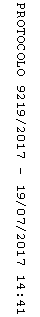 